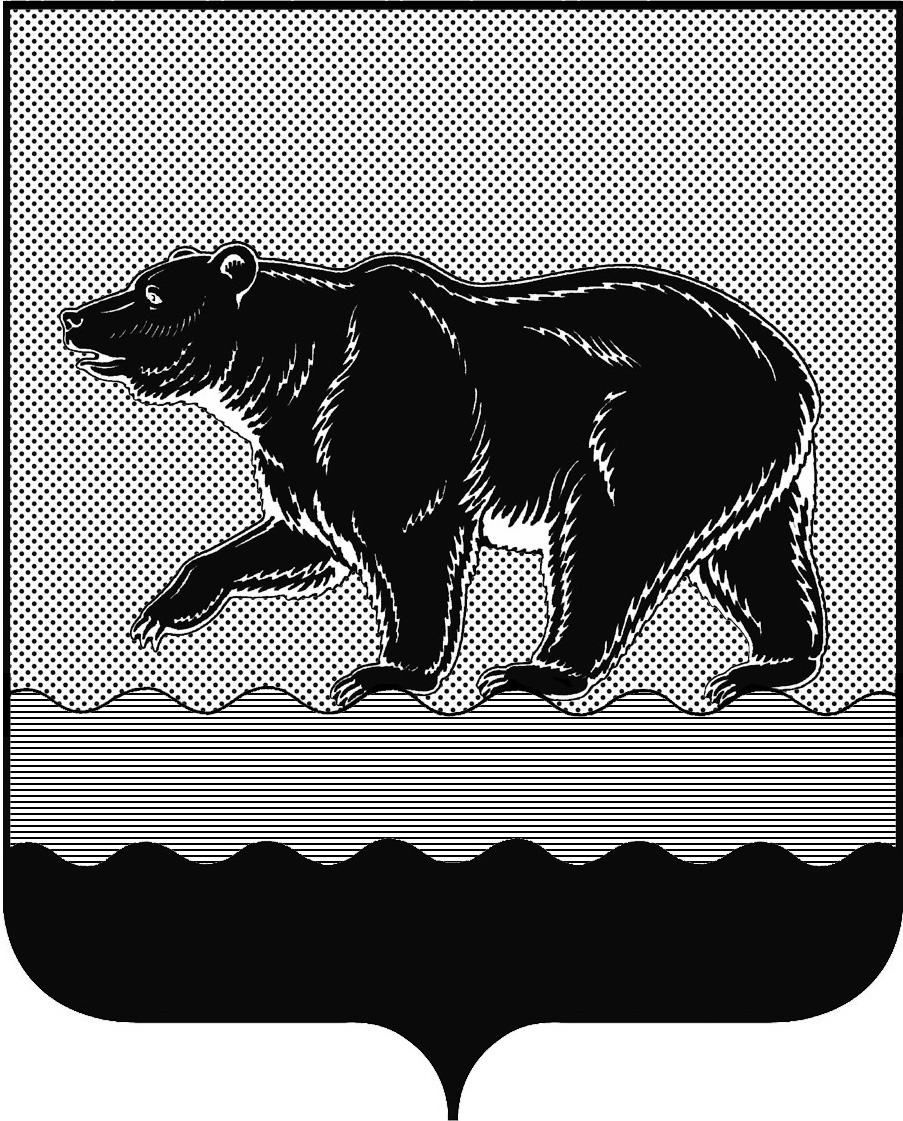 СЧЁТНАЯ ПАЛАТАГОРОДА НЕФТЕЮГАНСКА16 микрорайон, 23 дом, помещение 97, г. Нефтеюганск, 
Ханты-Мансийский автономный округ - Югра (Тюменская область), 628310  тел./факс (3463) 20-30-55, 20-30-63 E-mail: sp-ugansk@mail.ru www.admugansk.ruЗаключение на проект изменений в муниципальную программу города Нефтеюганска «Развитие транспортной системы в городе Нефтеюганске на 2014-2020 годы»Счётная палата города Нефтеюганска на основании статьи 157 Бюджетного кодекса Российской Федерации, Положения о Счётной палате города Нефтеюганска, рассмотрев проект изменений в муниципальную программу города Нефтеюганска «Развитие транспортной системы в городе Нефтеюганске на 2014-2020 годы» (далее по тексту – проект изменений), сообщает следующее:1. При проведении экспертизы учитывалось наличие согласования проекта изменений:1.1. Правовым управлением администрации города Нефтеюганска на предмет правового обоснования мероприятий программы в соответствии 
с компетенцией органов администрации – исполнителей программы.1.2. Отделом экономической политики, инвестиций, проектного управления и административной реформы департамента экономического развития администрации города Нефтеюганска на предмет соответствия требованиям, предъявляемым к содержанию муниципальной программы, соответствия целей и задач, показателей результатов реализации муниципальной программы, основным направлениям социально-экономического развития города Нефтеюганска, отражённым в стратегии социально-экономического развития города и иных документах стратегического характера. 1.3. Департаментом финансов администрации города Нефтеюганска на предмет соответствия проекта изменений бюджетному законодательству Российской Федерации и возможности финансового обеспечения 
её реализации из бюджета города.2. Представленный проект изменений соответствует Порядку принятия решений о разработке муниципальных программ города Нефтеюганска, их формирования и реализации, утверждённому постановлением администрации города Нефтеюганска от 22.08.2013 № 80-нп. 3. Проектом изменений планируется:	3.1. В строке «Финансовое обеспечение муниципальной программы» паспорта муниципальной программы «Развитие транспортной системы в городе Нефтеюганске на 2014-2020 годы» увеличить общий объем финансирования (2018 год) за счёт средств местного бюджета на сумму 10,893 тыс. рублей.	3.2. В приложении 2 «Перечень программных мероприятий муниципальной программы «Развитие транспортной системы в городе Нефтеюганске на 2014-2020 годы» по мероприятию 2.1. «Строительство (реконструкция), капитальный ремонт и ремонт автомобильных дорог общего пользования местного значения (2,3,4,5,6,7,8,9,10,11,12,13,14,15)» подпрограммы II «Автомобильные дороги» соисполнителю муниципальной программы департаменту градостроительства и земельных отношений администрации города Нефтеюганска увеличить средства в общей сумме 10,893 тыс. рублей, из них:техническое присоединение к электрическим сетям по объекту «Автодорога по ул. Нефтяников (участок от ул. Романа Кузоваткина до ул. Набережная)» на сумму 0,550 тыс. рублей;техническое присоединение к электрическим сетям по объекту «Автодорога по ул. Нефтяников (участок от ул. Романа Кузоваткина до ул. Нефтяников)» на сумму 0,550 тыс. рублей;техническое присоединение к электрическим сетям по объекту «Автодорога по ул. Нефтяников (от ул. Сургутская до ул. Пойменная) (участок от ул. Юганская до ул. Усть-Балыкская)» на сумму 9,793 тыс. рублей.3.3. Приложение 3 «Расшифровка мероприятий и объема финансирования на строительство, реконструкцию, капитальный ремонт и ремонт автомобильных дорог общего пользования местного значения на 2018-2020 годы» дополнить подпунктом 1.4 следующего содержания:«Техническое присоединение к сетям электроснабжения: - «Автодорога по ул. Нефтяников (участок от ул. Романа Кузоваткина до ул. Набережная)»;-«Автодорога по ул. Нефтяников (участок от ул. Романа Кузоваткина до ул. Нефтяников)»;- «Автодорога по ул. Нефтяников (от ул. Сургутская до ул. Пойменная) (участок от ул. Юганская до ул. Усть-Балыкская)».	В графах 6, 7 строки «Финансовые затраты на реализацию (тыс. рублей)» указанного приложения планируется увеличить общее финансирование за счёт местного бюджета на сумму 10,893 тыс. рублей.4. Финансовые показатели, содержащиеся в проекте изменений, соответствуют расчётам, предоставленным на экспертизу. На основании вышеизложенного, замечания и предложения по итогам проведения финансово-экономической экспертизы отсутствуют, предлагаем направить проект изменений на утверждение.Заместитель председателя	                                                         Э.Н. Хуснуллина Исполнитель:Начальник инспекторского отдела № 2Счётной палаты города НефтеюганскаСалахова Дина ИрековнаТел. 8 (3463)20-30-65 Исх. от 17.07.2018 № 345